.- the dance starts on lyrics -[S1]  Waltz Fwd-Back, 1/4L Waltz Fwd-Back[S2] Sway L-Sway R, Waltz Turn 1/2L[S3]  Back Sweep x2, Sailor Back x2[S4]  Behind, 1/4R, 1/4R Waltz Back, 1/2R Waltz FwdNo Tags or RestartsPlease feel free to contact me if you need any further information. (hirokoclinedancing@gmail.com)(updated: 19/May/20)To Know Him Is to Love Him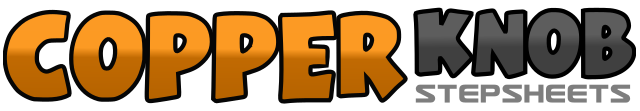 .......Count:48Wall:4Level:Improver.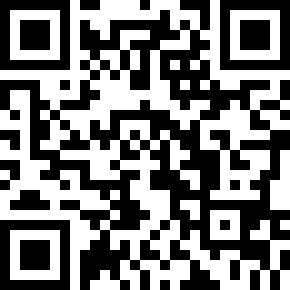 Choreographer:Hiroko Carlsson (AUS) - May 2020Hiroko Carlsson (AUS) - May 2020Hiroko Carlsson (AUS) - May 2020Hiroko Carlsson (AUS) - May 2020Hiroko Carlsson (AUS) - May 2020.Music:To Know Him Is to Love Him - The Teddy BearsTo Know Him Is to Love Him - The Teddy BearsTo Know Him Is to Love Him - The Teddy BearsTo Know Him Is to Love Him - The Teddy BearsTo Know Him Is to Love Him - The Teddy Bears........1 2 3Step forward on L, Step R next to L, Step L in place4 5 6Step back on R, Step L next to R, Step R in place1 2 3Step forward on L, Make a 1/4 turn left stepping R next to L, Step R in place (9:00)4 5 6Step back on R, Step L next to R, Step R in place1 2 3Step L to the left, Sway left over 2 counts4 5 6Step R to the right, Sway right over 2 counts1 2 3Step forward on L, Make a 1/2 turn left stepping R close to L, Step L in place (3:00)4 5 6Step back on R, Step L next to R, Step R in place1 2 3Step back on L, Sweeping R around for 2 counts4 5 6Step back on R, Sweeping L around for 2 counts1 2 3Step L behind R, Step R to the side, Step L to the side-slightly moving backwards4 5 6Step R behind L, Step L to the side, Step R to the side-slightly moving backwards1 2 3Step L behind R, Hold for 2 counts4 5 6Make a 1/4 turn right stepping forward on R, Hold for 2 counts (6:00)1 2 3Make a 1/4 turn right stepping back on L, Step R next to L, Step L in place (9:00)4 5 6Make a 1/2 turn right stepping forward on R, Step L next to R, Step R in place (3:00)